Kultur 
allgemein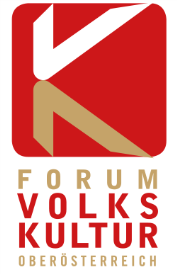 Linz, 24. Jänner 2023Volkskultur in der Hosentasche! 
Die OÖ Volkskultur-App vernetzt die volkskulturellen Verbände in Oberösterreich und bietet einen zentralen Veranstaltungskalender25 volkskulturelle Verbände sind im OÖ Forum Volkskultur zusammengeschlossen. Nunmehr setzen sie auf eine gemeinsame digitale Bühne und präsentieren Veranstaltungen, News und Aktivitäten im Rahmen der neuen OÖ Volkskultur-App! Die in allen gängigen Stores verfügbare App bietet einen aktuellen Einblick in das volkskulturelle Leben in Oberösterreich und unterstützt vor allem die Suche nach regionalen Veranstaltungen. So hat man Informationen zur oberösterreichischen Volkskultur jederzeit kostenlos und kompakt in der Hosentasche dabei!Um der Präsentation der vielfältigen Volkskultur in Oberösterreich einen zeitgemäßen Rahmen zu bieten, brachte Sandra Ohms, Volkskultur-Expertin und Beirätin im OÖ Forum Volkskultur, die Idee einer gemeinsamen App ein. Das Projekt, das auf große Zustimmung stieß, wurde im Laufe der letzten beiden Jahre mit viel Elan und Begeisterung umgesetzt. Beim Fest der Volkskultur in Molln im September 2022 konnte die App erstmals der Öffentlichkeit vorgestellt werden – nunmehr wächst sie laufend an Inhalten und bietet einen tollen Einblick in Oberösterreichs lebendige Volkskultur.Um die Aktualität sicherzustellen wird die App von den Verbänden eigenständig befüllt: neben einem Bereich zum jeweiligen Verband bietet ein Newsfeed aktuelle Einblicke in die Vereinsarbeit und in laufende Projekte. In der Veranstaltungsrubrik findet man – bequem filterbar nach Veranstaltungstyp, Region, Datum oder Veranstalter – mit wenigen Klicks die gewünschten Inhalte. Die App kann aber auch Ideen für gemütliche Familiennachmittage liefern: In einem eigenen Bereich werden Bastelanleitungen, Lieder zum Singen und vieles mehr bereitgestellt.  Auch Klaus Landa, Generalsekretär des OÖ Forums Volkskultur, ist begeistert von dem neuen digitalen Angebot: „Mit der App erhält man einen tiefen Einblick in die gelebte Kultur unserer Verbände und des ganzen Landes. Sie zeugt von der bunten Vielfalt unserer Volkskultur, die das kulturelle Leben in unseren Gemeinden bereichert!“ __________________________________________________________________________
Bildtext: Volkskultur in der Hosentasche: Die Volkskultur-App steht in allen gängigen Stores zum Download zur Verfügung! (c) erblehner.comRückfragehinweis:OÖ. Forum Volkskultur
Ingrid Rammer
+43 (0) 732/682616Promenade 33, 4020 Linzwww.ooe-volkskultur.at |www.facebook.com/volkskulturooe 